Supplementary Table S1: Approach used in case of missing data.Supplementary Table S2: Results of the WQ assessment for the initial and final assessment (mean and range across all three assessments) regarding the criterion: ‘Absence of pain induced by management procedures’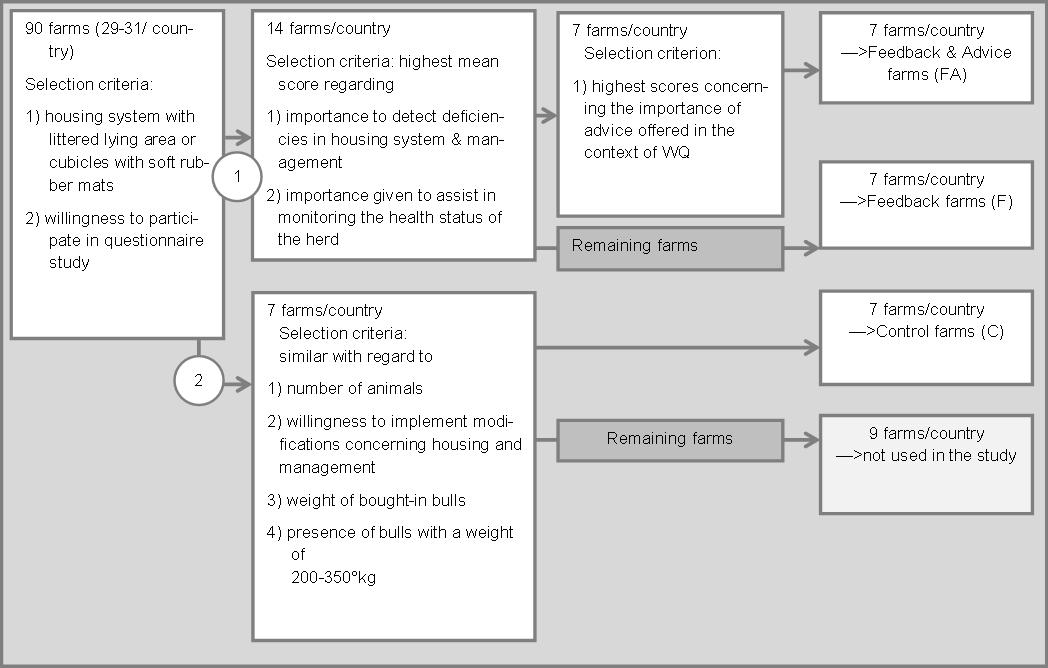 Supplementary Figure S1: Scheme of the stepwise selection of farms included in thestudy and selection criteria for their allocation to the treatment groups: feedback andadvice (FA), feedback (F) and control (C)Measure/criterionmissing informationdata handlingbased on considerationcleanliness of water pointsin some cases, drinkers not visible (569 drinkers in 27°farms)set to the score of the most prevalent state on farminspection/ cleaning of water points mostly done routinelyexpression of other behaviourspartly unknown; access to pasture before fattening (e.g. < 200°kg)not included in protocol at time of assessment (all farms) all farms were treated as if they had no access to pasture  most likely there was no pasturing before fattening periodmild integument alterationshairless patches due to soiling of animals (55°farms)soiled animals were assumed to have no hairless patches no correlation known for soiling and prevalence of hairless spots mutilations such as disbudding or tail dockingmanagement routines on farms of origin unknown by the farmer (19°farms)hornless animals with unknown history were treated as they were not disbudded/dehornedany assumption would have been speculative (eg genetic hornless)ease of movementestimation of live weight in 100°kg intervalsnot included in protocol at time of assessment (all farms)set to 275°kg or to 525°kgmidpoint of the two weight classes (200-350°kg and 350-700°kg)Criteriameanmeanmeanmeanmin-maxabsence of pain induced by management proceduresabsence of pain induced by management proceduresabsence of pain induced by management proceduresabsence of pain induced by management proceduresinitial Ass.interim Ass.interim Ass.final 
Ass.Ø all ass. practice of procedures of disbudding/
dehorning animalspractice of procedures of disbudding/
dehorning animals% of farms with less than 15% of hornless animals% of farms with less than 15% of hornless animals434344practice of procedures of disbudding/
dehorning animalspractice of procedures of disbudding/
dehorning animals% of farms dehorning/disbudding animals on-farm% of farms dehorning/disbudding animals on-farm292927practice of procedures of disbudding/
dehorning animalspractice of procedures of disbudding/
dehorning animalsaverage % of animals dehorned/disbudded on these farmsaverage % of animals dehorned/disbudded on these farms87879540-100practice of procedures of disbudding/
dehorning animalspractice of procedures of disbudding/
dehorning animals% farms where animals are disbudded% farms where animals are disbudded100100100practice of procedures of disbudding/
dehorning animalspractice of procedures of disbudding/
dehorning animals% farms using thermo-cautering for disbudding% farms using thermo-cautering for disbudding100100100practice of procedures of disbudding/
dehorning animalspractice of procedures of disbudding/
dehorning animals% farms using no anaesthesia for disbudding% farms using no anaesthesia for disbudding444441practice of procedures of disbudding/
dehorning animalspractice of procedures of disbudding/
dehorning animals% farms using no analgesia for disbudding% farms using no analgesia for disbudding949488practice of procedures of tail-docking animalspractice of procedures of tail-docking animals% of farms tail-docking animals% of farms tail-docking animals665practice of procedures of tail-docking animalspractice of procedures of tail-docking animalsaverage % of animals tail-docked on these farmsaverage % of animals tail-docked on these farms1111121-33practice of procedures of tail-docking animalspractice of procedures of tail-docking animals% farms using no anaesthesia for tail-docking% farms using no anaesthesia for tail-docking7575100practice of procedures of tail-docking animalspractice of procedures of tail-docking animals% farms using no analgesia for tail-docking% farms using no analgesia for tail-docking100100100practice of procedures of castrating animalspractice of procedures of castrating animalsdid not occur in this datasetdid not occur in this dataset-----